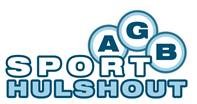 Gebruiksreglement Sportpark Joris VerhaegenHet gebruiksreglement gaat van kracht op 1 september 2023 en vervangt alle voorgaande huishoudelijke reglementen.Art. 1. –TOEGANGDe sporthal is reserveerbaar van maandag tot en met zaterdag. Voor zon- en feestdagen zijn er uitzonderingen mogelijk. Afwijkingen op de toegangsdagen dienen VOORAFGAANDELIJK met het directiecomité afgesproken te worden.Art.2. - GEBRUIKSPRIJS De gebruiksprijs omvat: -	gebruik van de polyvalente sportlocatie, geheel of gedeeltelijk, volgens overeenkomst; - 	gebruik van de kleedkamers en douches, volgens overeenkomst; -	verlichting en verwarming; - 	alle materialen die eigendom zijn van het AGB gerelateerd aan de desbetreffende sporttak. De gangbare tarieven worden vastgesteld door een afzonderlijke beslissing van de Raad van Bestuur en zijn raadpleegbaar op de website  www.hulshout.be . Verenigingen kunnen initiatieven organiseren aan sport gerelateerd en/of niet aan sport gerelateerd. Het directiecomité beoordeeld of een initiatief sport gerelateerd is of niet.De aanrekening betreffende het klaarzetten van de zaal voor deze initiatieven wordt begrensd tot de forfaitprijs / dag. Klaarzetten na 23u00 de dag voor het initiatief wordt niet aangerekend mits voorafgaande afspraak met de sportfunctionaris.Art.3. - GEBRUIKSTIJD De polyvalente sportlocaties worden minimum per half uur ter beschikking gesteld.Art.4. - AANVRAGEN Alle aanvragen tot het gebruik van het sportpark moeten schriftelijk gericht worden tot het Directiecomité van het Autonoom Gemeentebedrijf Hulshout, industriepark 3, 2235 Hulshout, of via  sport@hulshout.be .Men gebruikt hiervoor het desbetreffende aanvraagformulier, wat men terug vindt op de site: www.hulshout.be onder de noemer e-loket of op de sportdienst.Art.5. - BETALINGEN De gebruiksvergoeding gebeurt volgens de wettelijke facturatieprocedure.Art.6. - WEIGERING TOEGANG Het Directiecomité kan de verleende toelating voor het gebruik van de accommodatie wijzigen of intrekken. In dat geval wordt vooraf overleg gepleegd met de betrokken gebruiker. Het Directiecomité is gemachtigd om de accommodatie te sluiten en het gebruik ervan te verbieden om redenen van openbare orde, overmacht, herstellingswerken, veiligheid of welke andere zich opdringende noodzakelijkheid dan ook. Art.7. - BESCHADIGINGEN EN NETHEID Elke individuele gebruiker of clubverantwoordelijke is volledig aansprakelijk voor beschadiging van gelijk welke aard, door hem of zijn club veroorzaakt, en is tevens verantwoordelijk voor orde en netheid in het sportpark en aanhorigheden (kleedkamers, toiletten, stortbaden, gangen). Bij het verlaten van de kleedkamer, sportzalen en buitenterreinen dient de verlichting uitgeschakeld te worden. Elke beschadiging wordt aan de gebruiker aangerekend. Dit bedrag houdt de effectieve kost in met een verhoging van 20 % voor administratiekosten.Alle afval moet gesorteerd worden in de afvalbakken die ter beschikking staan voor de wekelijkse gebruikers. Éénmalige gebruikers en evenementen dienen een evenementencontainer te reserveren bij de milieudienst. De thuisspelende ploeg is verantwoordelijk voor de bezoekende ploeg. Art.8. - KLEEDKAMERGEBRUIK Uiterlijk 30 minuten na het beëindigen van de sportactiviteiten dienen de kleedkamers verlaten te zijn. Art.9. - GEBRUIKSTIJD De uurregeling moet strikt nageleefd worden. Bij het einde van de gebruikstijd moet het terrein vrij en gebruiksklaar zijn voor de volgende gebruiker. Per begonnen ½ uur wordt er een ½ uur bij gefactureerd.Art.10. - UUR(VER)WISSELING Het is slechts toegestaan om onderling uren te wisselen of het gebruiksrecht over te dragen aan derden mits voorafgaandelijke toestemming van het Directiecomité.Art.11. - ANNULATIE Wanneer men het gereserveerde uur niet kan gebruiken, dient het directiecomité hiervan zo snel mogelijk op de hoogte gebracht te worden. Een annulatie dient 1 week op voorhand doorgegeven te worden of er wordt een annulatievergoeding van 20 % aangerekend. Uitzonderingen hierop kunnen toegestaan worden door het directiecomité. Bij de gehele of gedeeltelijke annulatie van een vaste seizoensverhuring wordt er 50 % van de resterende vastlegging aangerekend.Art.12. - AANSPRAKELIJKHEID De gebruikers van het sportpark vrijwaren de zaalverantwoordelijke en het autonome gemeentebedrijf Hulshout van elke aansprakelijkheid bij ongevallen of diefstallen die zich zouden voordoen naar aanleiding of als gevolg van het gebruik van het sportpark of aanhorigheden. Art.13. - VERLOREN VOORWERPEN Verloren voorwerpen worden uiterlijk één maand bewaard. Ze kunnen afgehaald worden bij de zaalwachter. Art.14. - RECLAME Affiches, aankondigingen, reclame, … dienen voor verder gevolg aan de zaalwachter bezorgd te worden. Het is toegelaten aan verenigingen om sponsorreclame aan te brengen tijdens de door hun gehuurde gebruikstijd van de sportaccommodatie, maar dit moet na het beëindigen van de verhuring terug weg gehaald worden.Art.15. - TOESCHOUWERS De toeschouwers dienen binnen de voor hen beschikbaar gestelde ruimten te blijven en mogen op geen enkele manier de sportbeoefenaars hinderen. Art.16.- VEILIGHEID De evacuatiewegen, de ingangen en de nooduitgangen moeten altijd vrij gehouden worden. Het is toegestaan dat 1 wagen van de uitbater van de sportbar zich achteraan parkeert, op de voorziene parkeerplaats.Verder is het enkel toegestaan om te laden en te lossen achteraan. Omwille van speciale omstandigheden kan er bij het directiecomité toestemming gevraagd en verkregen worden om achteraan tijdelijk extra parkeergelegenheid te bekomen. De compartimenteringdeuren moeten zelfsluitend gehouden worden omwille van de brandveiligheid. De brandbestrijdingsmiddelen moeten altijd bereikbaar zijn. In de sporthal mogen maximum 800 personen gelijktijdig aanwezig zijn met de huidige nooduitgangen. Indien de garagepoort volledig wordt opengezet tijdens het evenement is er een maximum van 1000 personen toegestaan.Art.17.- DRANKEN EN EETWAREN Het nuttigen van dranken is beperkt tot de cafetaria. Uitzonderingen dienen vooraf de toestemming van het Directiecomité te bekomen. Het is verboden eetwaren aan te bieden en voedingswaren te bereiden zonder voorafgaandelijke toestemming van het Directiecomité. De aanvraag moet minimum 2 maanden op voorhand ingediend zijn.Art. 18.- GLASGEBRUIKEr mag geen glas gebruikt worden in de sportlokalen tijdens sportevenementen.Art. 19.- TECHNISCHE RUIMTENHet is verboden voor onbevoegden om de technische ruimten te betreden en de daarbij horende apparatuur te bedienen, zoals zekeringskasten, schakelapparatuur, verwarmingsinstellingen, … .Indien er technische problemen zich voordoen, gelieve u te wenden tot het personeel (nl poetspersoneel, zaalwachters, medewerkers sportdienst, redder) dewelke gemachtigd zijn om de technische apparatuur te bedienen.Art. 20. – SLUITINGSDAGENDe sluitingsdagen van het sportpark worden opgenomen in de gebruiksovereenkomst die voorafgaandelijk aan het sportseizoen wordt gehandtekend en tijdig gecommuniceerd naar alle gebruikers. Tijdens de sluitingsdagen is het niet mogelijk om te trainen in de sportzalen of op de buitenterreinen. Enkel evenementen en uitzonderlijke activiteiten kunnen toegestaan worden door de sportdienst. Indien een gebruiker tijdens de sluitingsdagen toch gebruik maakt van de infrastructuur zal deze een jaar geschorst worden van het subsidie reglement voor gebruikers van het sportpark. Bij herhaaldelijke inbreuken zal de toegang tot het sportpark ontzegd worden. 